HISTOIRE DES ARTS Essaye de retrouver le titre de ces tableaux et/ou le nom de l’artiste. Nous avons déjà évoqué ces artistes en classe.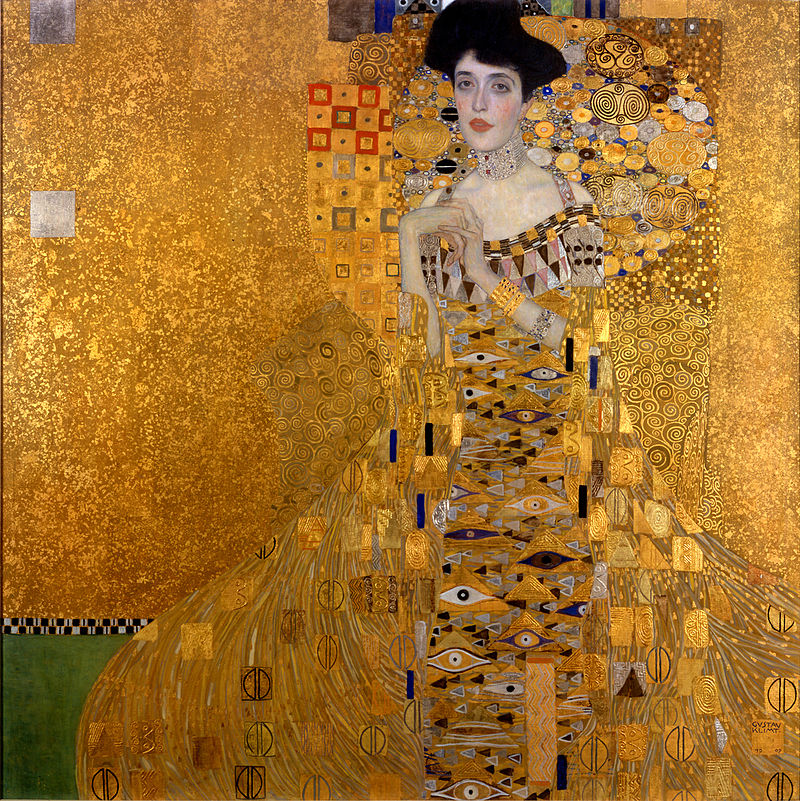 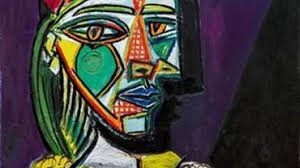 Portrait d’Adèle Bloch Bauer, Gustav Klimt                      La femme au béret et à la robe quadrillée, Picasso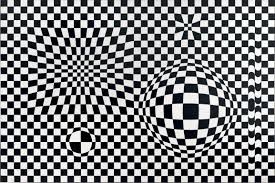 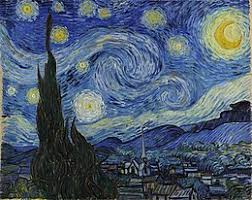 Vega, Vasarely                                                                            La nuit étoilée, Vincent Van Gogh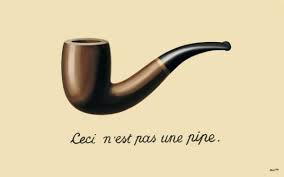 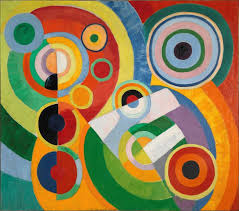 La trahison des images, René Magritte                            Rythme, Joie de vivre, Robert Delaunay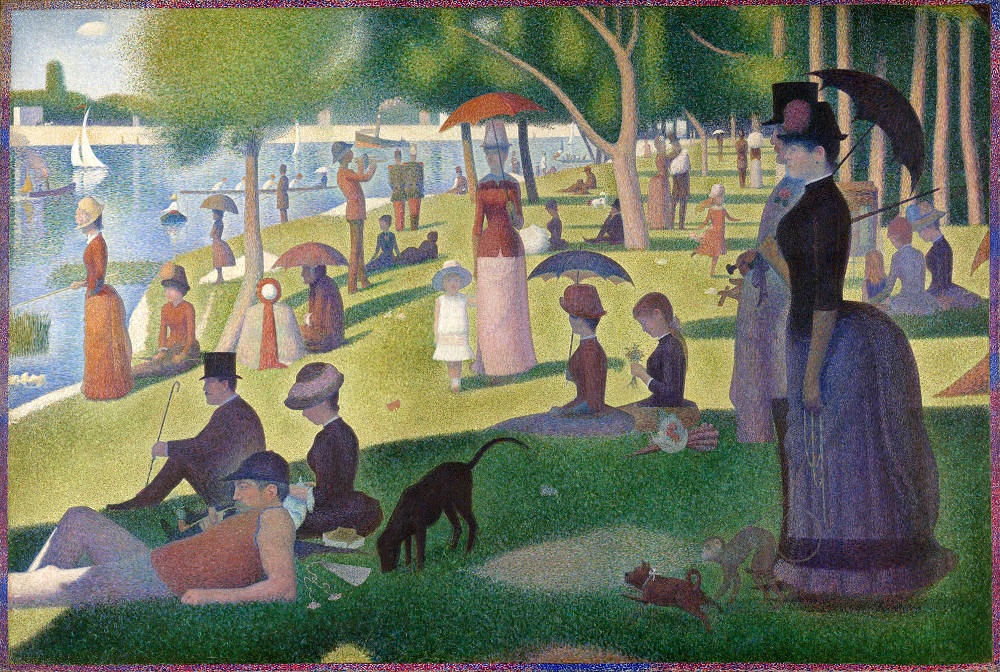 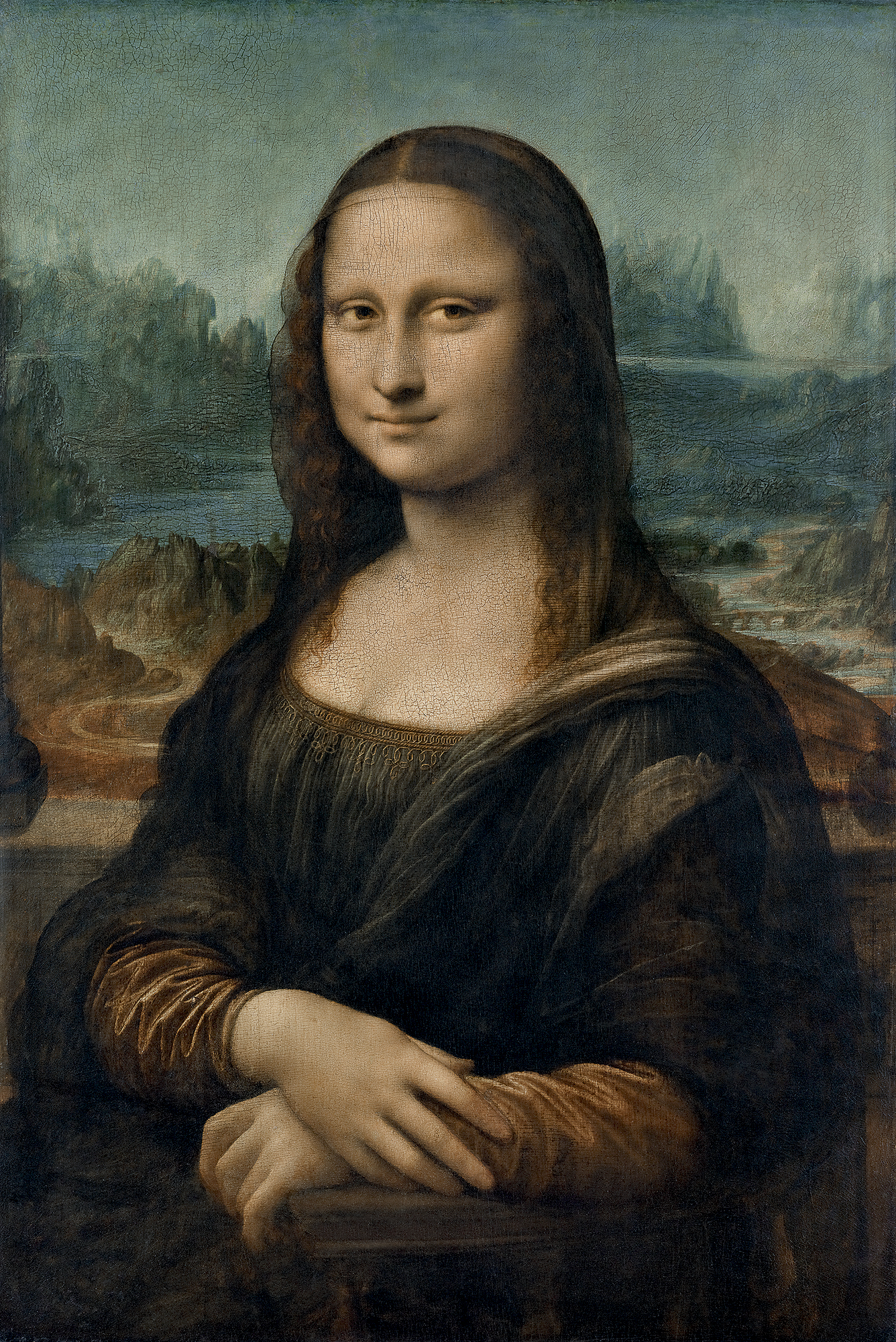 Un dimanche après-midi à l’île de la Grande Jatte, Georges Seurat    La Joconde, Léonard de Vinci